Jednozvratná páka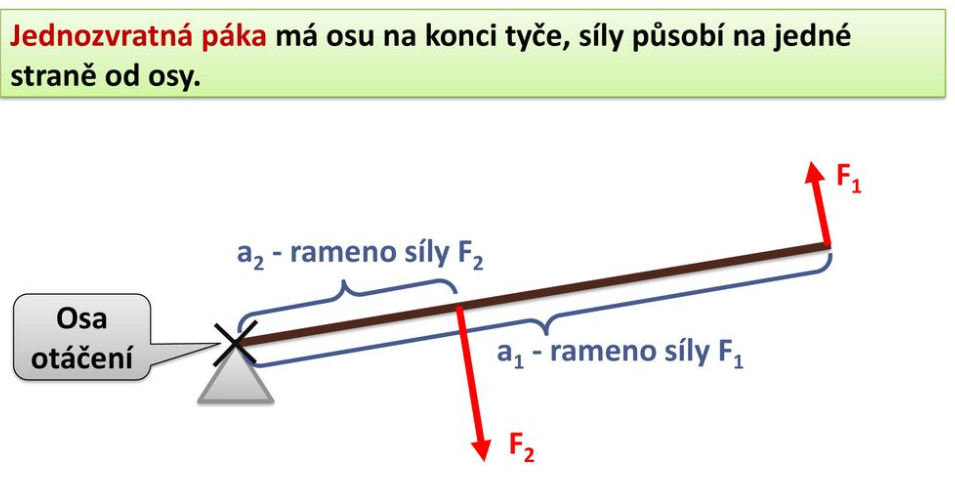 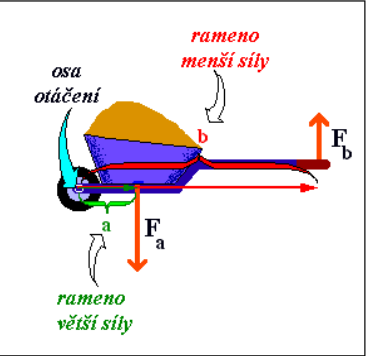 Nejběžnějším příkladem jednozvratné páky je zahradní kolečko.Řešená úloha 1) Učebnice str. 81/cv. 5Nakresli obrázek 1.92Zápis:a1 = 1,6 ma2 = 0,4 mm2 = 60 kgF2 = 600 NF1 = ? NObecný vzorec: F1 * a1 = F2 * a2F1 = F2 * a2 : a1F1 = 600 * 0,4 : 1,6F1 = 150 NOdpověď: Člověk působí na rukojeti zahradního kolečka silou 150 N. Úkoly k procvičení k písemce.Učebnice str. 80 – 81 otázky a úkoly